ПОСТАНОВЛЕНИЕ СОВЕТА МИНИСТРОВ РЕСПУБЛИКИ БЕЛАРУСЬ17 февраля . N 156ОБ УТВЕРЖДЕНИИ ЕДИНОГО ПЕРЕЧНЯ АДМИНИСТРАТИВНЫХ ПРОЦЕДУР, ОСУЩЕСТВЛЯЕМЫХ ГОСУДАРСТВЕННЫМИ ОРГАНАМИ И ИНЫМИ ОРГАНИЗАЦИЯМИ В ОТНОШЕНИИ ЮРИДИЧЕСКИХ ЛИЦ И ИНДИВИДУАЛЬНЫХ ПРЕДПРИНИМАТЕЛЕЙ, ВНЕСЕНИИ ДОПОЛНЕНИЯ В ПОСТАНОВЛЕНИЕ СОВЕТА МИНИСТРОВ РЕСПУБЛИКИ БЕЛАРУСЬ ОТ 14 ФЕВРАЛЯ . N 193 И ПРИЗНАНИИ УТРАТИВШИМИ СИЛУ НЕКОТОРЫХ ПОСТАНОВЛЕНИЙ СОВЕТА МИНИСТРОВ РЕСПУБЛИКИ БЕЛАРУСЬ(в ред. постановлений Совмина от 13.04.2012 N 344,от 17.05.2012 N 451, от 31.05.2012 N 514, от 07.06.2012 N 529,от 23.06.2012 N 584, от 25.06.2012 N 589, от 30.06.2012 N 612,от 09.07.2012 N 628, от 11.07.2012 N 635, от 11.07.2012 N 637,от 31.07.2012 N 709, от 11.08.2012 N 745, от 19.09.2012 N 864)В целях упорядочения административных процедур, осуществляемых в отношении юридических лиц и индивидуальных предпринимателей, Совет Министров Республики Беларусь ПОСТАНОВЛЯЕТ:1. Утвердить прилагаемый единый перечень административных процедур, осуществляемых государственными органами и иными организациями в отношении юридических лиц и индивидуальных предпринимателей.2. Установить, что действие настоящего постановления распространяется на отношения, возникающие при осуществлении административных процедур в отношении юридических лиц и индивидуальных предпринимателей, за исключением отношений:указанных в пункте 1 статьи 2 Закона Республики Беларусь от 28 октября 2008 года "Об основах административных процедур" (Национальный реестр правовых актов Республики Беларусь, ., N 264, 2/1530);возникающих в связи с осуществлением деятельности, связанной со специфическими товарами (работами, услугами);связанных с изъятием и предоставлением земельных участков;связанных с лицензированием отдельных видов деятельности;связанных с государственной регистрацией юридических лиц и индивидуальных предпринимателей.3. Координацию деятельности при совершении административных процедур, предусмотренных единым перечнем административных процедур, осуществляемых государственными органами и иными организациями в отношении юридических лиц и индивидуальных предпринимателей, возложить на Министерство экономики.4. Пункт 8 Регламента Совета Министров Республики Беларусь, утвержденного постановлением Совета Министров Республики Беларусь от 14 февраля . N 193 (Национальный реестр правовых актов Республики Беларусь, ., N 53, 5/29310; N 105, 5/29640; ., N 107, 5/34480; N 121, 5/34656), дополнить частью четырнадцатой следующего содержания:"Проекты постановлений Совета Министров Республики Беларусь по вопросам совершения административных процедур, осуществляемых в отношении юридических лиц и индивидуальных предпринимателей, должны быть согласованы с Министерством экономики.".5. Признать утратившими силу постановления Совета Министров Республики Беларусь согласно приложению.6. Настоящее постановление вступает в силу после его официального опубликования.Премьер-министр Республики Беларусь М.Мясникович
ЕДИНЫЙ ПЕРЕЧЕНЬАДМИНИСТРАТИВНЫХ ПРОЦЕДУР, ОСУЩЕСТВЛЯЕМЫХ ГОСУДАРСТВЕННЫМИ ОРГАНАМИ И ИНЫМИ ОРГАНИЗАЦИЯМИ В ОТНОШЕНИИ ЮРИДИЧЕСКИХ ЛИЦ И ИНДИВИДУАЛЬНЫХ ПРЕДПРИНИМАТЕЛЕЙПорядок обращения граждан и юридических лиц для выписки лесорубочного билета , лесного билета, ордера на самозаготовку дров3.	Гражданин, юридическое лицо, индивидуальный предприниматель, желающие получить участок лесного фонда для лесопользования (далее в настоящей статье — заявитель), за исключением случаев приобретения древесины на корню на биржевых торгах, направляют юридическому лицу, ведущему лесное хозяйство, в ведении которого находится испрашиваемый участок лесного фонда, его структурному подразделению (лесничеству) письменное заявление о предоставлении участка-лесного фонда для лесопользования, в котором указываются:L. цель получения участжа лесного фонда;фамилия, собственное имя, отчество (если таковое имеется), место жительства гражданина;наименование и место нахождения юридического лица, индивидуального предпринимателя, наименование государственного органа или иной государственной организации, осуществивших их государственную регистрацию, дата и номер решения о государственной регистрации, регистрационный номер в Едином государственном регистре юридических лиц и индивидуальных предпринимателей;планируемые к осуществлению на испрашиваемом участке виды лесопользования, объем планируемых к заготовке, сбору, изъятию, использованию лесных ресурсов и срок, на который испрашивается участок лесного фонда                                            Образец заявления на продление заготовки и вывозки с лесосек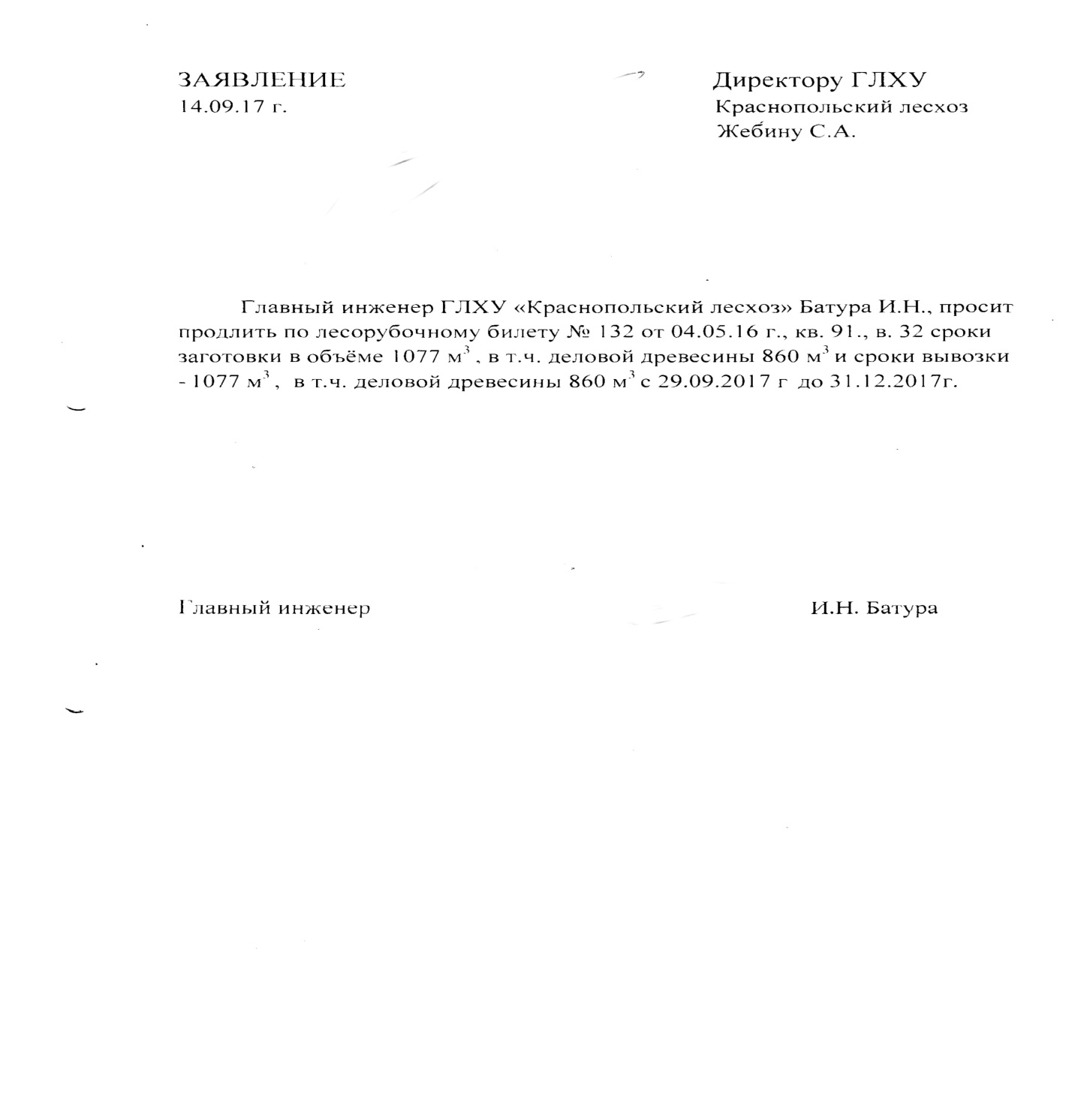 УТВЕРЖДЕНОпостановлениеСовета МинистровРеспублики Беларусь17.02.2012 N 156Наименование административной процедуры  Орган, уполномоченный на осуществление процедуры  административной процедурыПеречень документов и (или) сведений, представляемых заинтересованными лицами в уполномоченный орган для осуществления административной процедуры Срок осуществления административной процедурыСрок действия  справок или других документов, выдаваемых при осуществлении административной процедурыРазмер платы, взимаемой при осуществлении административной процедурыОтветственные за осуществление процедуры6.46. Выдача лесорубочного  билета (ордера) на заготовку  древесины на корню, древесно-кустарниковой растительности (насаждений) в лесном фонде и на землях, не входящих в лесной фонд природоохранная и лесохозяйственная организация Управления делами Президента Республики Беларусь, лесхоз, иная ведущая лесное хозяйство организация Минобороны, Минобразования, Минлесхоза, МЧС, НАН Беларуси, городских (городов областного подчинения и города Минска) исполнительных и распорядительных органов, в компетенцию которых входит ведение лесопаркового хозяйства (далее – организация, ведущая лесное хозяйства)заявлениедокумент, подтверждающий внесение платы за древесину15 днейна срок заготовки древесины, но не позднее 31 декабря года, на который лесосека назначена в рубкубесплатноИнженер по лесопользованию О.В. Ковалева, в её отсутствии начальник лесного отдела А.А. Поденков6.46.1 Принятие решения о предоставлении отсрочки проведения рубок леса и (или) вывозки древесины юридические лица, ведущие лесное хозяйствозаявлениедокумент, подтверждающий внесение платы за древесину10 днейдо 12 месяцевПеня в размере 1,5% стоимости древесины на корню, не вырубленной и (или) не вывезенной в установленный срок, рассчитанной по таксовой стоимости, действовавшей на момент выдачи ордера, за каждый месяц отсрочкиИнженер по лесопользованию О.В. Ковалева, в её отсутствии начальник лесного отдела А.А. Поденков6.47. Выдача лесного билета:для осуществления побочного лесопользования и заготовки второстепенных лесных ресурсовна заготовку живицыорганизация, ведущая лесное хозяйствозаявлениедокумент, подтверждающий внесение платы за осуществление побочного лесопользования15 дней1 год на весь срок подсочкибесплатноИнженер по лесопользованию О.В. Ковалева, в её отсутствии начальник лесного отдела А.А. Поденков6.48. Выдача решения о предоставлении участка лесного фонда для осуществления лесопользования в научно-исследовательских и учебно-опытных целях без права ведения лесного хозяйстваМинлесхоззаявлениеобоснование потребности для предоставления участка лесного фонда1 месяцот 1 года до 15 летбесплатноИнженер по лесопользованию О.В. Ковалева, в её отсутствии начальник лесного отдела А.А. Поденков